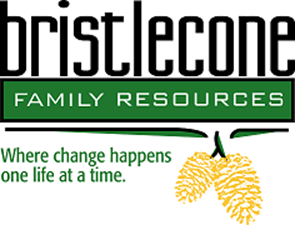 Bristlecone Family Resources is northern Nevada’s oldest non-profit substance abuse and gambling treatment center whose mission is to help people reclaim their lives by providing customized addiction and mental wellness treatment services.Title: Treatment Aide; Saturday & Sunday 6:45am – 7:15pm. Location: Bristlecone Family Resources 704 Mill Street Reno NVJob Posting: September 2019 Salary range: $12.50 – 14.50The primary responsibility of this position is to ensure and coordination the consistency of client treatment alongside addiction counselors and staff.   You must be will to: Achieve and maintain certifications in CPR and First AidConducts daily activities to ensure ongoing safety and security of clientsOversees the daily schedule for clients including wake/bed times, group times, and meal timesAssists with community and group meetings as well as recreational activitiesFacilitates drug testing and breathalyzer. Ability to maintain confidentiality. The successful candidate will possess: Experience with Microsoft Word, internet and e-mail, AWARDS a plus.Willingness to work 12 hour day or night shiftsExcellent organizational and time management skillsExcellent verbal and written skillsBi-lingual is a plus, but not required.EMT Certification a plus, not required. Those interested and qualified, please submit your resume to Human Resources at 775-954-1406 or email resume to kmanguso@bristleconereno.com The selected candidate will need to complete a preplacement health screening and a 2 series TB test. Bristlecone Family Resources is an EOE